Сумська міська радаVIІ СКЛИКАННЯ         СЕСІЯРІШЕННЯвід                       2018 року №            -МРм. СумиВраховуючи звернення громадян, учасників АТО, надані документи, відповідно до протоколу засідання постійної комісії з питань архітектури, містобудування, регулювання земельних відносин, природокористування та екології Сумської міської ради від          №       , статей 12, 40, 118, 121 Земельного кодексу України, статті 50 Закону України «Про землеустрій», керуючись пунктом 34 частини першої статті 26 Закону України «Про місцеве самоврядування в Україні», Сумська міська рада ВИРІШИЛА:	Надати дозвіл на розроблення проектів землеустрою щодо відведення земельних ділянок у власність громадянам, учасникам АТО: для будівництва і обслуговування жилого будинку, господарських будівель і споруд згідно з додатком 1;Сумський міський голова                                                                    О.М. ЛисенкоВиконавець: Клименко Ю.М.Ініціатор розгляду питання –– постійна комісія з питань архітектури, містобудування, регулювання земельних відносин, природокористування та екології Сумської міської ради Проект рішення підготовлено департаментом забезпечення ресурсних платежів Сумської міської радиДоповідач – департамент забезпечення ресурсних платежів Сумської міської радиДодаток до рішення Сумської міської ради «Про надання дозволу на розроблення проектів землеустрою щодо відведення земельних ділянок учасникам АТО»від                   2018 року №               -МРСПИСОКгромадян, учасників АТО, яким надається дозвіл на розроблення проектів землеустрою щодо відведення земельних ділянок для будівництва і обслуговування жилого будинку, господарських будівель і споруд Сумський міський голова                                                                                                                                                   О.М. ЛисенкоВиконавець: Клименко Ю.М.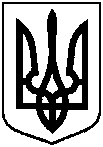 Проектоприлюднено «__»_________2018 р.Про надання дозволу на розроблення проектів землеустрою щодо відведення земельних ділянок учасникам АТО № з/пПрізвище, ім’я, по батькові, реєстраційний номер облікової картки платника податків або серія та номер паспортуАдреса земельної ділянкиОрієнтовна площа земельної ділянки,гаУмовинадання123451.Панов Євген Михайлович,3056916474вул. Грушевського0,1000власність2.Мироненко Антон Михайлович,3339110499вул. Грушевського0,1000власність3.Матвієнко Сергій Сергійович,3435810170вул. Грушевського, 340,1000власність4.Шматенко Сергій Олександрович,3218821493,(протокол Координаційної ради учасників АТО від 23.01.2018 № 50)вул. Партизанська0,1000власність5.Дудка Олександр Миколайович,3242918495вул. Виноградна, навпроти буд. № 440,1000власність6.Сахно Олександр Володимирович,3291103418,(протокол Координаційної ради учасників АТО від 26.10.2017 № 42)між вул. Лебединська та вул. Г. Кондратьєва0,1000власність7.Срібняк Володимир Миколайович,2709117434Проїзд Андріївський, біля буд. № 20,1000власність